§2304-B.  Reference filings1.   An insurer may satisfy its obligations to make rate filings by becoming a participating insurer of a licensed advisory organization that makes reference filings of advisory prospective loss costs and by authorizing the superintendent to accept reference filings on its behalf.  The insurer's rates are the prospective loss costs filed by the advisory organization that have been approved in accordance with section 2321‑E combined with the modifications and expense and profit factors filed by the insurer.[PL 1989, c. 797, §8 (NEW); PL 1989, c. 797, §§37, 38 (AFF).]2.   An insurer may request that its expense and profit factors and its loss cost modifications remain on file with the superintendent.  Upon approval of an advisory organization loss cost reference filing, the insurer's rates are the combination of the approved prospective loss costs and the insurer's expense and profit factors and its loss cost modification filed with the superintendent.[PL 1989, c. 797, §8 (NEW); PL 1989, c. 797, §§37, 38 (AFF).]3.   If an insurer has authorized an advisory organization to file prospective loss cost information on its behalf, the insurer must make a filing with the superintendent pursuant to section 2304‑A if it intends to delay, modify or in any way not adopt an approved loss cost filing.[PL 1989, c. 797, §8 (NEW); PL 1989, c. 797, §§37, 38 (AFF).]4.   An insurer's expense and profit factors and loss cost modifications must remain in effect until the insurer withdraws or refiles new factors pursuant to section 2304‑A.  The superintendent may request that an insurer provide supporting information for the filed expense and profit factors and loss cost modifications at any time.[PL 1989, c. 797, §8 (NEW); PL 1989, c. 797, §§37, 38 (AFF).]SECTION HISTORYPL 1989, c. 797, §§8,37,38 (NEW). The State of Maine claims a copyright in its codified statutes. If you intend to republish this material, we require that you include the following disclaimer in your publication:All copyrights and other rights to statutory text are reserved by the State of Maine. The text included in this publication reflects changes made through the First Regular and First Special Session of the 131st Maine Legislature and is current through November 1. 2023
                    . The text is subject to change without notice. It is a version that has not been officially certified by the Secretary of State. Refer to the Maine Revised Statutes Annotated and supplements for certified text.
                The Office of the Revisor of Statutes also requests that you send us one copy of any statutory publication you may produce. Our goal is not to restrict publishing activity, but to keep track of who is publishing what, to identify any needless duplication and to preserve the State's copyright rights.PLEASE NOTE: The Revisor's Office cannot perform research for or provide legal advice or interpretation of Maine law to the public. If you need legal assistance, please contact a qualified attorney.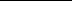 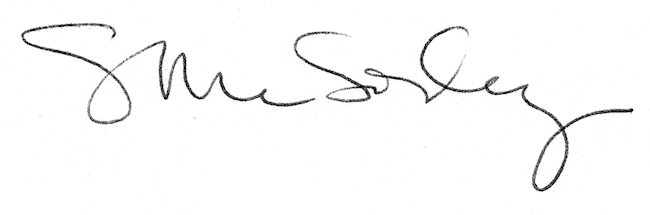 